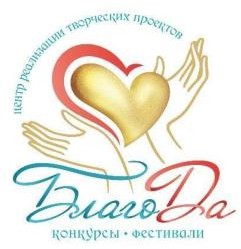 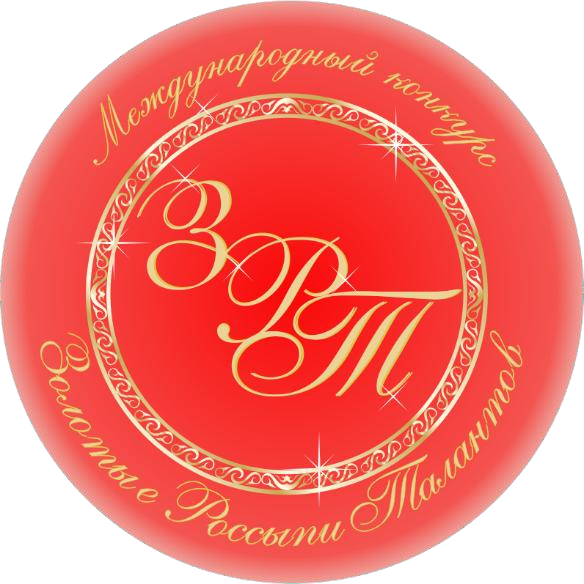 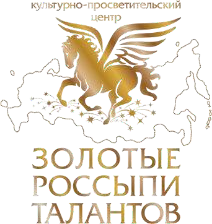 ПоложениеXXXXVII Международный конкурс«ЗОЛОТЫЕ РОССЫПИ ТАЛАНТОВ»кОНКУРС пОСВЯЩЕН 85-ЛЕТИЮ СО ДНЯ ОБРАЗОВАНИЯКРАСНОДАРСКОГО КРАЯг. Ейск8 октября 2022гКОНКУРС ОЧНЫЙ(есть возможность принять участие и заочно)Высшее признание таланта специально разработанный приз «ЗОЛОТОЙ ПЕГАС»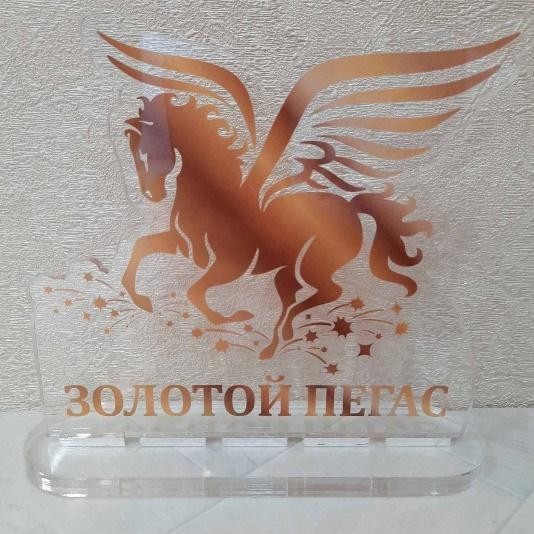 Получивший звание «ЗОЛОТОЙ ПЕГАС» вручается:Диплом и КУБОКСертификат на бесплатное участие в одной номинации II Всероссийский конкурс«Жемчужина Донской волны» г. ВолгодонскПризовой фонд 450 000 руб. (призы, подарки, сувенирная продукция участникам, гранты лучшим педагогам, сертификаты)Лучший педагог конкурса получает кубок и диплом и 10000 рублей! (Лучшим может стать хореограф, педагоги по вокалу, театра, ДПИ, ИЗО, циркового искусства и инструментального исполнительства.)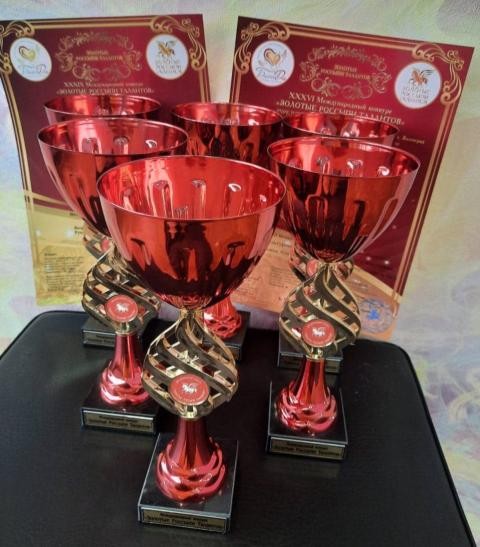 Благодарственные письма и подарки получают педагоги,чьи участники стали призёрами - Гран-приГран-при присуждается в каждой номинации и возрастной категории. Призёры Гран-при получают кубок!Все участники, получившие Гран-при награждаются сертификатом 30% скидки на участие в одной номинации в II Всероссийском конкурсе «Жемчужина Донской волны» г. ВолгодонскЛауреаты 1,2,3 степени получают фирменные медали.Дети с ограниченными возможностями участвуют бесплатно в одной номинации.Дети из многодетной семьи 50% скидки в одной номинации.Приз зрительских симпатий.Прямая трансляция.СРОКИ И МЕСТО ПРОВЕДЕНИЯ:Дата проведения: 8 октября 2022г.Место проведения: Краснодарский край г. Ейск ул. Свердлова, 73/1 МБУК ЕГПЕР "Ейский городской центр народной культуры"Приём заявок: заявки принимаются с 25 августа по 30 сентября 2022 г. на нашем сайте www.blagoda34.ruУЧРЕДИТЕЛИ И ОРГАНИЗАТОРЫ КОНКУРСА:АНО Культурно-просветительский центр «Золотые Россыпи Талантов» г. Волгоград Центр реализации творческих проектов «БлагоДа» г. ВолгоградПри содействии и поддержке:Главы Администрации муниципального образования Ейский район Управления образованием Администрации МО Ейский район Управления культуры Администрации МО Ейский районИнформационная поддержка:Телерадиокомпания Ейск-ТВ Газета «Приазовские степи»«Деловой Ейск» сайт города Ейска http://www.deleysk.ru/«ЕЙСК 24» - информационное сообщество http://yeisk24.com/Ейское отделение Российского союза профессиональных литераторовВОЗРАСТНЫЕ КАТЕГОРИИКонкурс проводится для детских и взрослых, любительских и профессиональных коллективов и солистов.Конкурсанты выступают в следующих возрастных категориях:3 - 4 года, 5 - 6 лет, 7- 9 лет, 10 -12 лет, 13 - 15 лет, 16 - 18 лет, 19 - 22 года, 23 - 30 лет, старше 30 лет, смешанная младшая группа (3 - 9 лет), смешанная средняя группа(10 - 15 лет), смешанная взрослая группа(16 лет и старше), смешанная категорияНОМИНАЦИИ КОНКУРСАСолисты, дуэты, трио, квартеты, ансамбли представляют один конкурсный номер в одной номинации.ХОРЕОГРАФИЯ:Народный танецНародно-стилизованный танец: вид сценической народной хореографии, в основе которой заложен народный, фольклорный первоисточник с активным использованием приёмов, элементов и музыки из других видов хореографии.Эстрадно-спортивный танец: сочетание хореографии 50% акробатики, гимнастики, трюков 50%Эстрадный танец.Современный танец: контемпорари, джаз-модерн, модерн, неофолк, джаз-фанк, афро- джаз.Уличные танцы - Locking, Popping, Hip-Hop, House, Break-Dance, Crump, Whacking, Vogue, Street Jazz, Dancehall, C-Walk, Electro.Номинация Fusion: сплав, слияние разных стилей и направлений.Степ (чечетка).Детский танец (возрастные группы до 9 лет)Современная пластикаИсторико-бытовой танецТанцевальное шоу: смесь стилей и направлений, идея, яркое сценическое воплощение, целостность номера, зрелищность! В этой номинации возможно использовать любые световые эффекты, вокал, цирковые трюки, речь и другие режиссёрские приёмы, помогающие добиться максимального визуального результата. Костюм выступает как дополнительный эффект в шоу!Эстетическая гимнастика.Классический танец: традиционная техника исполнения.Деми-классика, demiclassic;классический танец – стилизация;Дивертисмент из балета;этнический танец,кавказский танец;индийский танец,фламенко;авторская хореография;Танцевальный коллектив Детского сада, танцуем песню;Номинация «Первые шаги» (участники с опытом занятия до 2 лет и возрастом не старше 7 лет)Особенные дети (дети и взрослые исполнители с ограниченными возможностями) участие бесплатное;Фольклор (танцевальные композиции и зарисовки, танцевальные обряды и прочее);Тематические танцы (танцевальные композиции, посвященные различным праздникам или памятным событиям);Экспериментальная хореография, Experimental dance;bellydance, восток;Бальный танецспортивно-бальный танец,формейшен;Оригинальный жанр (связанный с хореографией), фэнтези;Мажоретки,Черлидинг;Авторская работа;Театр танца,Спектакль балета (высылается видео полной версии)Критерии оценки:Выступление участников оценивается по 10 бальной системе.	Конкурсная программа участников оценивается по следующим критериям:мастерство и техника исполнения движений;композиционное построение номера;соответствие репертуара возрастным особенностям исполнителей;сценичность (пластика, костюм, реквизит, культура исполнения);подбор и соответствие музыкального и хореографического материала;артистизм, раскрытие художественного образа.Награждение:Гран-При, Лауреат I, II, III степени; Дипломант I, II, III степени; Диплом за участие.Условия получения дополнительных призов:Лучший педагог в номинации «Народный танец» получит Диплом.Получение максимального количества Гран-При в этой номинации в разных возрастных категориях.Лучший педагог в номинации «Эстрадный танец» получит Диплом.Получение максимального количества Гран-При в этой номинации в разных возрастных категориях.Лучший педагог в номинации «Детский танец» получит Диплом. Получение Гран-При в этой номинации.Лучший педагог в номинации «Классический танец» получит Диплом. Получение Гран-При в этой номинации.И так в каждой номинации…ГЛАВНЫЙ ПРИЗЛУЧШИЙ ХОРЕОГРАФ КОНКУРСА получает:Диплом, большой кубок.Денежная премия 10 000 рублейУчастник или коллектив получает Сертификат 50 % скидки на участие в одной номинации II Всероссийский конкурс «Жемчужина Донской волны» г. ВолгодонскУсловие получения приза:Гран-При в трёх разных номинациях;Представить не менее трёх возрастных категорий;Максимальное количество участников;Представить разные формы: соло, малые и ансамблевые.ТИТУЛ «ЗОЛОТОЙ ПЕГАС» получает:Диплом и КУБОКСертификат на бесплатное участие в одной номинации II Всероссийский конкурс«Жемчужина Донской волны» г. ВолгодонскУсловие получения приза:три ГРАН–ПРИ в разных номинациях!!!При отсутствии достойных претендентов на получение Гран-При и призовых мест, жюри имеет право их не присуждать.ВОКАЛ:Академический вокал.Эстрадный вокал.Эстрадный на иностранном языке.Песни о России.Романс.Мировой хит.Ретро хит.Джазовый вокал.Народный вокал.Народно-стилизованный вокал.Фольклор (фольклорно-этнографические коллективы и солисты, представляющие конкурсный номер, созданный на основе фольклора, обычаев и обрядов). Допускается хронометраж 5-7 мин.Театр песни. Допускается хронометраж 5-7 мин.Военно-патриотическая песня.Авторская песня.РокВИАВнимание! Хронометраж номера не более 4-х минут.В вокальном творчестве солисты, дуэты, трио, квартеты, ансамбли представляют один конкурсный номер.Критерии оценки:тембр и сила голоса;чистота интонации и качество звучания;уровень подготовки (сложность репертуара, чувство ритма, умение пользоваться микрофоном);соответствие репертуара возрастной категории и возможностям исполнителя;культура и сценическое движение;исполнительское мастерство, артистизм, оригинальность.Внимание! На нашем конкурсе бэк-вокал запрещен!ХОРОВОЕ ПЕНИЕ (академическое, народное, эстрадное направление) Возрастные категории:Младший хор (5-12 лет).Средний хор (13-16 лет).Старший хор (от 17 лет).Критерии оценки:Музыкальность, художественная трактовка музыкального произведения;Чистота интонации, умение пользоваться певческим дыханием, дикция, качество звучания;Ритмический, динамический и интонационный унисоны, «чувство локтя»;Сложность репертуара;Соответствие репертуара исполнительским возможностям и возрастной категории хора;Общее художественное впечатление.Участники исполняют 3 произведения, одно из которых a’capella*. Общий хронометраж не должен превышать 10 минут.Для младших хоров исполнение третьего произведения a’capella приветствуется, но не является обязательным условием!ВНИМАНИЕ! ЭТО КАСАЕТСЯ ВСЕХ ВОКАЛИСТОВ!Награждение: Гран-При, Лауреат I, II, III степени; Дипломанты I, II, III степени; Диплом за участие.Условия получения дополнительных призов:Лучший педагог в номинации «Народный вокал» получит Диплом. Получение максимального количества Гран-При в этой номинации в разных возрастных категориях.Лучший педагог в номинации «Эстрадный вокал» получит Диплом. Получение максимального количества Гран-При в этой номинации в разных возрастных категориях.Лучший педагог в номинации «Джазовый вокал» получит Диплом. Получение Гран- При в этой номинацииЛучший педагог в номинации «Фольклор» получит Диплом. Получение Гран-При в этой номинации.Лучший педагог в номинации академический вокал получит Диплом. Получение Гран- При в этой номинации.ГЛАВНЫЙ ПРИЗ!ЛУЧШИЙ ПЕДАГОГ КОНКУРСА ПО ВОКАЛУ получает:Диплом, большой кубок.Денежная премия 10 000 рублейУчастник или коллектив получает Сертификат 50 % скидки на участие в одной номинации II Всероссийский конкурс «Жемчужина Донской волны» г. ВолгодонскУсловие получения ГЛАВНОГО ПРИЗА:Гран-При в трёх разных номинациях;Представить не менее трех возрастных категорий;Максимальное количество участников;Представить разные формы: малые и ансамблевые или хор.ТИТУЛ «ЗОЛОТОЙ ПЕГАС» получает:Диплом и КУБОКСертификат на бесплатное участие в одной номинации II Всероссийский конкурс «Жемчужина Донской волны» г. ВолгодонскУсловие получения приза:три ГРАН–ПРИ в разных номинациях!!!При отсутствии достойных претендентов на получение Гран-При и призовых мест, жюри имеет право их не присуждать.АВТОРСКИЕ ПРОИЗВЕДЕНИЯ (стихи, песни, музыкальные произведения)Критерии оценки:наличие сюжета и четкой композиции;высокое авторское мастерство;оригинальность идеи, формы и композиции произведения;соответствие содержания произведения общечеловеческим моральным ценностям;художественные достоинства текста, использование автором средств выразительности;ритм, размер, рифма, мелодичность поэтических и песенных произведений;оригинальность, новизна в подаче материала;глубина эмоционального и эстетического воздействия.Внимание!В номинации солисты, дуэты, трио, квартеты, ансамбли представляют один конкурсный номер. Можно заявить несколько номеров. Оплата производится за КАЖДЫЙ номер отдельно, согласно Положению конкурса!ИНСТРУМЕНТАЛЬНОЕ ИСПОЛНИТЕЛЬСТВО (солисты, малые формы, ансамбли, оркестры):Классические инструменты (фортепиано, смычковые, духовые, ударные: соло, ансамбль, оркестр).Народные инструменты (струнные, баян, аккордеон, гармонь: соло, ансамбль, оркестр).Смешанные ансамбли и оркестры.Эстрадные и эстрадно-симфонические ансамбли и оркестры.Дополнительные номинации:Среди концертмейстеровПедагог и ученикПри заполнении заявки вы можете внести свою номинацию.Внимание! При заполнении заявки обязательно указывать направление и инструмент. Хронометраж не более 3-х мин. Возрастная категория от 13 лет и старше исполняет разнохарактерное произведение продолжительностью не более 6 мин.В инструментальном исполнительстве солисты, дуэты, трио, квартеты, ансамбли, оркестры представляют один конкурсный номер. Можно заявить несколько номеров.Оплата производится за КАЖДЫЙ номер отдельно и оценивается отдельно (дополнительно диплом и награда)Критерии оценки:владение инструментом;мастерство и техника исполнения произведения, его аранжировка;подбор и соответствие репертуара возрастным особенностям исполнителей;музыкальность,артистизм,оригинальность трактовки.Награждение:Гран-При, Лауреат I, II, III степени; Дипломант I, II, III степени; Диплом за участие.Условия получения дополнительных призов:Лучший педагог в номинации «Инструментальное исполнительство, направление народное по классу: баян, калмыцкая домбра и др. (по каждому классу отдельно)» получит Диплом.Главное условие – получение Гран-При в этой номинации.Лучший педагог в номинации «Инструментальное исполнительство направление эстрадное по классу: саксофон и др. заявленные инструменты (по каждому классу отдельно)»Получение Гран-При в этой номинации.Лучший педагог в номинации «Инструментальное исполнительство направление джазовое по классу: саксофони др. заявленные инструменты (по каждому классу отдельно)» получит Диплом.Получение Гран-При в этой номинации.Лучший педагог в номинации «Инструментальное исполнительство направление классическое по классу: фортепьяно и др. заявленные инструменты (по каждому классу отдельно)» получит Диплом.Получение Гран-При в этой номинации.ГЛАВНЫЙ ПРИЗ!ЛУЧШИЙ ДИРИЖЕР КОНКУРСА получает:Диплом, большой кубок.Денежная премия 10 000 рублейУчастник или коллектив получает Сертификат 50% скидки на участие в одной номинации II Всероссийский конкурс «Жемчужина Донской волны» г. Волгодонск.Условие получение приза:Три гран-при.Представить два разных направления.Продемонстрировать работу с разными формами (соло, ансамбль, оркестр).Разные возрастные категории.ТИТУЛ «ЗОЛОТОЙ ПЕГАС» получает:Диплом и КУБОКСертификат на бесплатное участие в одной номинации II Всероссийский конкурс «Жемчужина Донской волны» г. ВолгодонскУсловие получения приза:три ГРАН–ПРИ в двух разных направлениях!!!При отсутствии достойных претендентов на получение Гран-При и призовых мест, жюри имеет право их не присуждать.ЦИРКОВОЕ ИСКУССТВОВнимание! В цирковом искусстве солисты, дуэты, трио, квартеты, ансамбли до 12 человек представляют один конкурсный номер.Коллективы от 13 человек и больше могут представить на конкурс один или два конкурсных номера на усмотрение руководителя коллектива.Цирковое и эстрадно-цирковое искусство: акробатика, гимнастика, эквилибр,жонглирование, иллюзия, пантомима, клоунада, атлетика, дрессура, фокусы, воздушная гимнастика.Художественная гимнастика с предметами: лентами, полотнами, мячами, обручами, булавами и др.Эстрадно-спортивная	номинация:	хореография	с	элементами	акробатики	и гимнастики, аэробика, фитнес и др.Критерии оценки:идейное решение номера;композиционное построение номера;уровень исполнительского мастерства;музыкальность и качество музыкального сопровождения;сценическая культура;оригинальность.Награждение:Гран-При, Лауреат I, II, III степени; Дипломант I, II, III степени; Диплом за участие.ГЛАВНЫЙ ПРИЗ!ЛУЧШИЙ ПЕДАГОГ КОНКУРСА В НОМИНАЦИИ ЦИРКОВОЕ ИСКУССТВОполучает:Диплом, большой кубок.Денежная премия 10 000 рублейУчастник или коллектив получает Сертификат 50% скидки на участие в одной номинации II Всероссийский конкурс «Жемчужина Донской волны» г. ВолгодонскУсловие получение приза:Три гран-при.Представить три разных направления.Разные возрастные категории.Малые формы и большиеТИТУЛ «ЗОЛОТОЙ ПЕГАС» получает:Диплом и КУБОКСертификат на бесплатное участие в одной номинации II Всероссийский конкурс«Жемчужина Донской волны» г. ВолгодонскУсловие получения приза:три ГРАН–ПРИ в разных номинациях!!!При отсутствии достойных претендентов на получение Гран-При и призовых мест, жюри имеет право их не присуждать.МОДА И ДИЗАЙНретро-коллекция;этно-коллекция;коллекция будущего;коллекция в стиле «модерн»;ноу-хау коллекция (необычное решение художника, модельера по костюмам).Внимание!В номинации «Мода и Дизайн» представляют один конкурсный номер. Можно заявить несколько номеров. Оплата производится за КАЖДЫЙ номер отдельно согласно Положению конкурса!Номер не должен превышать 5 мин.Критерии оценки:авторская оригинальность и индивидуальность дизайна;творческий потенциал, художественные вкус, знание моды, поиск своего стиля;техническая сложность работы с материалом, из которого выполнены коллекции, и цветовое решение;целостность композиционного образа коллекции;подбор музыкального оформления коллекции;оригинальность костюмов.Лучший педагог в номинации Мода и дизайн получит Диплом Главное условие – получение Гран-При в этой номинацииХУДОЖЕСТВЕННОЕ СЛОВОВнимание! Солисты, коллективы представляют один конкурсный номер. Продолжительность одного номера до 5 минут.Критерии оценки:актёрская выразительность, умение импровизировать, творческая свобода, актерская индивидуальность;работа с литературным текстом (уважение к автору литературного текста, сохранение авторского стиля и интонации);целостность художественного образа спектакля, наличие внятной завязки, кульминации и развязки;уровень творческой подготовки актёров: сценическая речь, сценическая пластика;подбор репертуара в соответствии с возрастом и режиссёрская работа;музыкальное оформление спектакля;оригинальность костюмов.ТЕАТРКукольный спектакль (в том числе постановки «Ожившие куклы» - куклы своими руками) - продолжительность не более 20 минут.Отрывок из спектакля - продолжительность не более 20 минут.Малые театральные формы (музыкально-драматическая, пластическая, музыкально- литературная композиция, мини-спектакль) - продолжительность до 15 минут.Критерии оценок:полнота и выразительность раскрытия темы произведения;артистизм, раскрытие и яркость художественных образов, исполнительский уровень;дикция;сложность исполняемого произведения;соответствие репертуара возрастным особенностям исполнителей;общее художественное впечатление.Награждение:Гран-При, Лауреат I, II, III степени; Дипломант I, II, III степени; Диплом за участие.Педагог получает диплом, если его коллектив получил ГРАН-ПРИ:Лучший педагог по художественному слову.Лучший педагог по литературно-музыкальной композиции.Лучший постановщик.Лучший режиссер.ГЛАВНЫЙ ПРИЗ!ЛУЧШИЙ ПЕДАГОГ КОНКУРСА В НОМИНАЦИИ ТЕАТРАЛЬНОЕИСКУССТВО получает:Диплом, большой кубок.Денежная премия 10 000 рублейУчастник или коллектив получает Сертификат 50% скидки на участие в одной номинации II Всероссийский конкурс «Жемчужина Донской волны» г. ВолгодонскУсловие получение приза:Три гран-при.Представить три разных направления.Разные возрастные категории.Представлено художественное слово, литературно-музыкальная композиция, отрывки театральных постановок.ТИТУЛ «ЗОЛОТОЙ ПЕГАС» получает:Диплом и КУБОКСертификат на бесплатное участие в одной номинации II Всероссийский конкурс«Жемчужина Донской волны» г. ВолгодонскУсловие получения приза:три ГРАН–ПРИ в разных номинациях!!!При отсутствии достойных претендентов на получение Гран-При и призовых мест, жюри имеет право их не присуждать.ДЕКОРАТИВНО-ПРИКЛАДНОЕ И ИЗОБРАЗИТЕЛЬНОЕ ИСКУССТВО(Две работы от одного участника)Предоставленные на Конкурс работы должны логически соответствовать заданной теме. Рисунок может быть выполнен карандашами, акварелью, гуашью, пастелью, маслом и т. д. Декоративная работа может быть выполнена в любой технике: бисероплетение, тестопластика, вышивка, флористика, батик, витраж и т. д.Критерии оценки:художественный и эстетический уровень;степень профессиональных навыков автора;сложность работы;аккуратность и качество изготовления;раскрываемость темы.Награждение:Гран-При, Лауреат I, II, III степени; Дипломант I, II, III степени; Диплом за участие.Лучший педагог в номинации «Изобразительная деятельность» получает Диплом.Лучший педагог в номинации «Декоративно-прикладное искусство» получает Диплом.ГЛАВНЫЙ ПРИЗ!ЛУЧШИЙ ПЕДАГОГ КОНКУРСА ПО ДПИ И ИЗО получает:Диплом, большой кубок.Денежная премия 10 000 рублейУчастник или коллектив получает Сертификат 50% скидки на участие в одной номинации II Всероссийский конкурс «Жемчужина Донской волны» г. ВолгодонскУсловие получения приза:Получение трех Гран-При в разных возрастных категориях как в ДПИ, так и ИЗО.Представлены творческие работы в различных техниках.Наибольшее количество участниковТИТУЛ «ЗОЛОТОЙ ПЕГАС» получает:Диплом и КУБОКСертификат на бесплатное участие в одной номинации II Всероссийский конкурс«Жемчужина Донской волны» г. ВолгодонскУсловие получения приза:три ГРАН–ПРИ в разных номинациях или техниках!!!При отсутствии достойных претендентов на получение Гран-При и призовых мест, жюри имеет право их не присуждать.5. НАГРАЖДЕНИЕ:Гран-При; Лауреат I, II, III степени; Дипломанты I, II, III степени; Диплом за участие. При отсутствии достойных претендентов на получение Гран-При и призовых мест, жюри имеет право их не присуждать.Все награды эксклюзивные.Церемония торжественного награждения проходит в конце каждого отделения.На сцену приглашаются участники со своими педагогами.Награждаются:1.Дипломанты, 2.Лауреаты, 3.Призёры Гран-при,Особые награды (за артистизм, титулы)Звания «Лучший педагог» Приветствуется торжественная форма одежды. Идет прямая трансляция, фото, видео съемка. Фотографии размещаются на сайте в разделе: ДОСКА ПОЧЕТА и во всех соцсетях Благоды и Культурно-просветительского центра «Золотые Россыпи Талантов»Приз зрительских симпатийПодарки и сертификаты от Центра реализации творческих проектов Благода 8 Фотосессия отдельно с каждым коллективом или солистом.Покинувшие сцену до завершения церемонии награждения лишаются полученных наград за некорректное, неуважительное отношение к зрителю, участникам и организаторам конкурса.Правила, которые помогут сделать церемонию награждения торжественной и подарить незабываемые эмоции участникам:Педагоги выходят на сцену во время награждения вместе со своими коллективамиВсе участники и педагоги находятся на сцене до завершения церемонии награждения, никто не уходит.Педагоги следят за дисциплиной своих коллективов на протяжении конкурса и церемонии награждения. Дети соблюдают тишину.За наградами коллектива выходят руководители.Педагоги,	не	сопровождающие	своих	участников	на	конкурсе,	не	получают Благодарственные письма.ЖЮРИ КОНКУРСАЖюри конкурса формируется из специалистов культуры и искусства, преподавателей ведущих учреждений профессионального образования, актёров, певцов, хореографов и танцоров, театральных деятелей, модельеров.Жюри имеет право:вручать специальные призы педагогам за выдающиеся достижения;принять решение о прекращении выступления, выходящего за рамки регламента;жюри оценивает участников конкурса по 100 балльной системе, итоговый результат складывается из среднего количества полученных баллов и из средней величины промежуточных оценок;решения жюри окончательны и пересмотру не подлежат. Участники, набравшие:до 70 баллов - дипломантыот 70 до 79 баллов - лауреаты третьей степениот 80 до 89 баллов - лауреаты второй степениот 90 до 99 баллов - лауреаты первой степени100 баллов - получают Гран-ПриУСЛОВИЯ ЗАПОЛНЕНИЯ ЗАЯВОК:Заявки принимаются с 25 августа по 30 сентября 2022 г. на нашем сайте: www.blagoda34.ruУказывается точный хронометраж номера, на сайт загружается фонограмма, которая подписывается как название номера в заявке!При подаче заявки во всех номинациях, где используется музыка, обязательно указывать название произведения, композитора, автора слов. Мы обязаны оформлять каждый номер в соответствии с правилами Российского Авторского Общества.При корректной подаче заявок счет приходит автоматически на указанную в заявке почту.При оплате назначении платежа обязательно указывать присвоенный номер.Внимательно отнеситесь к заполнению всех данных в заявке, они идут в диплом.Программа конкурса направляется для сверки в группу конкурса WhatsApp 03 октября после 17:00 час. Корректировки, пожелания по перестановке номеров принимаются по электронной почте konkurs@blagoda34.ru (Устно, по телефону поправки НЕПРИНИМАЮТСЯ) Корректировки принимаются до 05 октября!!!Окончательный вариант программы публикуется в группе конкурса WhatsApp 05 октября после 17:00. Исправления в дипломах после 05 октября осуществляется дополнительно за вас счёт!Группа создается с целью оперативного информирования руководителей, просьба не выходить из нее до получения ссылок на итоговые статьи и фотоотчеты после конкурса.ВАЖНО! Фонограммы прикрепляются сразу при подаче заявки. За два дня или на самом конкурсе фонограммы не принимаются. Полная ответственность ложится на плечи преподавателя!Остановка на конкурсе из-за причины отсутствия фонограммы — это снижение оценки на два балла.Проверить качество фонограммы необходимо за 30 мин до начала своего отделения (на всякий случай иметь на флеш-носителе фонограммы, подписанные так, как Вы заявили в программе)При заочном участии Диплом и благодарственное письмо отправляется после проведения конкурса на эл. адрес, который Вы указали в заявке. В дипломе не указывается заочный формат участия.ФИНАНСОВЫЕ УСЛОВИЯ:Внимание!Участники с ограниченными возможностями участвуют бесплатно в одной номинации.Дети из многодетной семьи 50% скидки в одной номинации. Последующие номинации на общих условиях.(Льготы получают соответственно при предоставлении справки)*Все фото выступления, награждения и фотосессии в подарок при заказе видео.**Для участников заочного отделения есть возможность заказать фирменную наградную сувенирную продукцию, актуальную стоимость рассылаем вместе с дипломами.В случае снятия участника с конкурса по причине болезни, регистрационный взнос возвращается в размере 100%. Необходимо представить справку о болезни, чек об оплате и регистрационный номер на электронную почту svet.na23@bk.ruПоследний день оплаты 03 октября включительно.КОНТАКТЫ:Сотрудник, ответственный за программу эл. почта: konkurs@blagoda34.ruГен. Директор Центра реализации творческих проектов БлагоДа Светлая Наталья Анатольевна.тел.: 8-927-510-23-95эл. почта: svet.na23@bk.ruПо вопросам видео и фото с конкурса:Владимир Борисович тел.: 8-937-084-67-47эл. почта: karbovskiy.nvf17@mail.ruНаш сайт www.blagoda34.ru ВКонтакте: https://vk.com/blagoda34Сообщество ВК: https://vk.com/kpc_zrt_blagoda34 Одноклассники: https://ok.ru/blagoda34RUTUBE https://rutube.ru/channel/24109086/YouTube: БлагоДа-территория творчества без границ!Подписывайтесь на социальные сети, становитесь нашими друзьями!Очное участиеОчное участиеЗаочное участие**Первая номинацияПоследующие номинацииЗаочное участие**Соло3000руб/номер1000 руб/чел800 руб/номерДуэт3000 руб/номер1000 руб/чел1000 руб/номерТрио2700 руб/номер800 руб/чел1000 руб/номерАнсамбль,хор, оркестр800 руб/чел700 руб/чел3000 руб/номерДПИ и ИЗО1500 руб /2 работыодного участника800 руб/2 работыодного участникаблагодарственное письмоблагодарственное письмо300 руб.300 руб.именной дипломименной диплом300 руб.300 руб.исправление ошибок в дипломеисправление ошибок в дипломе300 руб.300 руб.Видео номер до 7 минут*Видео номер до 7 минут*1000 руб1000 рубВидео номер 10-15 мин спектакли*Видео номер 10-15 мин спектакли*2000 руб2000 руб